Федеральное агентство железнодорожного транспортаФедеральное государственное бюджетное образовательное учреждениевысшего образования"Петербургский государственный университет путей сообщенияИмператора Александра I"(ФГБОУ ВО ПГУПС)Кафедра "Электрическая тяга"программа"НАУЧНО-ИССЛЕДОВАТЕЛЬСКАЯ РАБОТА" (Б2.П.4)для направления13.04.02 "Электроэнергетика и электротехника"по магистерской программе "Электрический транспорт"Форма обучения  очная, заочнаяСанкт-Петербург2018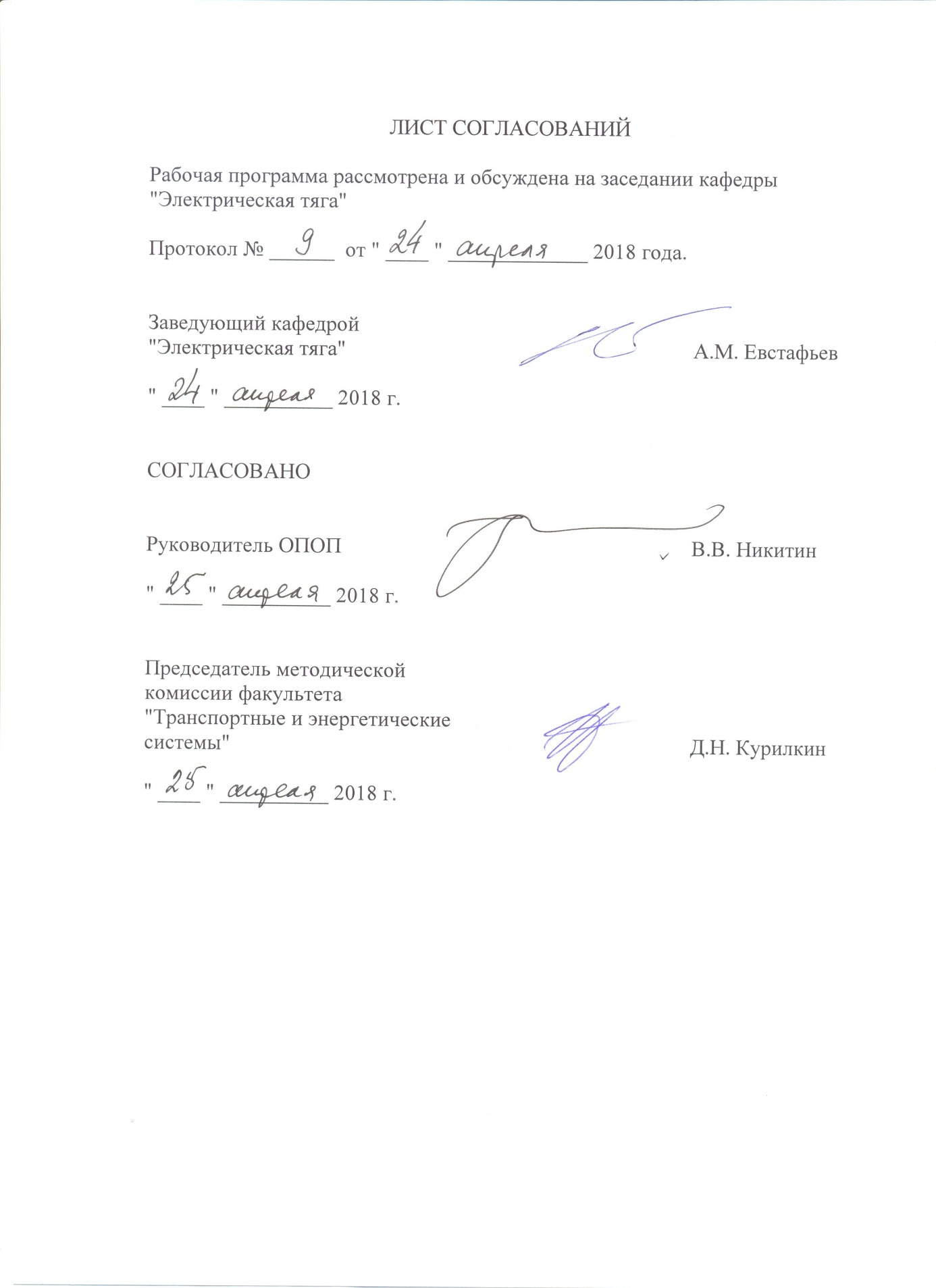  1. Вид научно-исследовательской работы, способы и формы ее проведенияПрограмма составлена в соответствии с ФГОС ВО, утвержденным "21" ноября 2014 г., приказ № 1500 по направлению 13.04.02 "Электроэнергетика и электротехника", по практике "Научно-исследовательская работа"(Б2.П.4).Тип практики – НИР.Способ проведения – стационарный, выездной.Научно-исследовательская работа выполняется в структурных подразделениях Университета. Магистранты, совмещающие обучение с работой, могут выполнять научно-исследовательскую работу по месту основной работы.Задачей проведения научно-исследовательской работы является закрепление теоретических знаний обучающихся, полученных на первых курсах обучения, и обучение первичным навыкам проведения научных исследований, формирования научных статей по избранному направлению.2. Перечень планируемых результатов обучения при выполнении научно-исследовательской работы, соотнесенных с планируемыми результатами освоения основной профессиональной образовательной программыПланируемыми результатами выполнения научно-исследовательской работы являются приобретение знаний, умений, навыков и (или) опыта деятельности, формирования научных статей.В результате выполнения научно-исследовательской работы обучающийся должен:Знать:современные методы ведения научно-исследовательских работ, организации и планирования эксперимента;физико-математические методы, применяемые в инженерной и исследовательской практике;методы построения моделей и идентификации исследуемых процессов, явлений и объектов;уметь:выбирать и обосновывать способы решения научных задач в области режимов работы силового электрооборудования;применять математические методы при моделировании задач в области режимов работы электрического транспорта;формировать планы испытаний и исследования для различных экспериментальных задач в области режимов работы электрического транспорта и обрабатывать полученные результаты;владеть:навыками построения моделей и решения конкретных задач в области режимов работы силового электрооборудования электрического транспорта;навыками в области обработки экспериментальных данных.навыками оценки экономической эффективности в области задач в области режимов работы электрического транспорта;навыками формирования научных статей.ОПЫТ ПРОФЕССИОНАЛЬНОЙ ДЕЯТЕЛЬНОСТИ:– научно-исследовательская деятельность.Приобретенные знания, умения, навыки и (или) опыт деятельности, характеризующие формирование компетенций, осваиваемых при прохождении данной практики, позволяют решать профессиональные задачи, приведенные в соответствующем перечне по видам профессиональной деятельности в п.2.4 основной профессиональной образовательной программы (ОПОП).Выполнение научно-исследовательской работы направлено на формирование следующих общепрофессиональных (ОПК) и профессиональных компетенций (ПК), соответствующих виду профессиональной деятельности, на который ориентирована программа магистратуры:- способностью формулировать цели и задачи исследования, выявлять приоритеты решения задач, выбирать и создавать критерии оценки (ОПК-1);- способностью применять современные методы исследования, оценивать и представлять результаты выполненной работы (ОПК-2);- способностью использовать углубленные теоретические и практические знания, которые находятся на передовом рубеже науки и техники в области профессиональной деятельности (ОПК-4);- способностью планировать и ставить задачи исследования, выбирать методы экспериментальной работы, интерпретировать и представлять результаты научных исследований (ПК-1);- способностью самостоятельно выполнять исследования (ПК-2);	- способностью оценивать риск и определять меры по обеспечению безопасности разрабатываемых новых технологий, объектов профессиональной деятельности (ПК-3);- способностью проводить поиск по источникам патентной информации, определять патентную чистоту разрабатываемых объектов техники, подготавливать первичные материалы к патентованию изобретений, регистрации программ для электронных вычислительных машин и баз данных (ПК-4);- готовностью проводить экспертизы предлагаемых проектно-конструкторских решений и новых технологических решений (ПК-5).3. Место научно-исследовательской работы в структуре основной профессиональной образовательной программы"Научно-исследовательская работа" (Б2.П.4) относится к Блоку Б2 "Практики, в том числе научно-исследовательская работа (НИР)" и является обязательной.4. Объем научно-исследовательской работы и ее продолжительностьдля очной формы обучения:для заочной формы обучения:5. Содержание научно-исследовательской работы Ознакомительный этап (первая неделя):- инструктаж и проверка знаний по технике безопасности;- изучение регламентирующей информации о научно-исследовательском подразделении;- ознакомление с организационными формами и режимом работы научно-исследовательского подразделения.Подготовительный этап (вторая неделя): разработка программы и графика проведения научно-исследовательской работы (по заданию руководителя практики).Научно-исследовательский этап: - выполнение научно-исследовательской работы;- обработка и анализ полученной информации;Итоговый этап (заключительная неделя работы): - подготовка отчета по результатам научно-исследовательской работы;- обсуждение результатов научно-исследовательской работы;- формирование научной статьи.6. Формы отчетностиПо итогам научно-исследовательской работы обучающимся составляется отчет с учетом индивидуального задания, выданного руководителем практики от Университета.Структура отчета по научно-исследовательской работе представлена в фонде оценочных средств.7. Фонд оценочных средств для проведения промежуточной аттестации обучающихся при выполнении научно-исследовательской работыФонд оценочных средств по научно-исследовательской работе является неотъемлемой частью программы выполнения научно-исследовательской работы и представлен отдельным документом, рассмотренным на заседании кафедры и утвержденным заведующим кафедрой.8. Перечень основной и дополнительной учебной литературы, нормативно-правовой документации и других изданий, необходимых для выполнения научно-исследовательской работы 8.1 Перечень основной учебной литературы.1.	Баранов, Л.А. Автоматизированные системы управления электроподвижным составом. В 3-х частях. Часть 1. Теория автоматического управления [Электронный ресурс] : учеб. / Л.А. Баранов, О.Е. Савоськин. — Электрон. дан. — Москва : УМЦ ЖДТ, 2014. — 400 с. — Режим доступа: https://e.lanbook.com/book/58897. — Загл. с экрана.2.	Асинхронный тяговый привод локомотивов: учебное пособие// А.А.Андрющенко, Ю.В.Бабков,  А.А.Зарифьян и др.; под ред. А.А.Зарифьяна. – М. ФГБОУ «УМЦ по образованию на ж.д.тр.», 2013. - 413 с. 3.	Методология научных исследований в области техники. Учебное пособие // А.В. Плакс.  -СПБ,: ПГУПС, 2009 -128 с.4.	Гапанович В.А.Высокоскоростной железнодорожный подвижной состав// В.А. Гапанович, А.А.Андреев, Д.В. Пегов.-СПБ.: «НП-Принт» 2014.-295 с. 8.2 Перечень дополнительной учебной литературы.1.В.А. Рогов, Г.Г. Позняк. Методика и практика экспериментов. М.: 2005.2.Л.Н. Александровская, В.И. Круглов и др. Теоретические основы испытаний и экспериментальная отработка сложных технических систем. М.: АСВ, 2003 – 287 с. 3.Метрологическое обеспечение испытаний продукции для  целей подтверждения соответствия. – М., 2001.;4.Измайлов А.Ф. Численные методы оптимизации//А.Ф. Измайлов, М.В. Солодов. –М.,: Физматлит, 2003. – 304с.5.Струченков В.И. Методы оптимизации// В.И. Струченков -М.,: Экзамен, 2005 -205 с. 6. Якушев А.Я. Исследование системы автоматического управления тяговыми электродвигателями электровоза переменного тока. Часть 1. Учебное пособие. СПб.: ПГУПС,2010, 45 с.7. Якушев А.Я., Викулов И.П. Исследование системы автоматического управления тяговыми электродвигателями электровоза переменного тока. Часть 2. Учебное пособие. СПб.: ПГУПС, 2011, 42 с.8.Высокоскоростные  железнодорожные системы Европы//Железные дороги мира. -2007. Вып.7 с.17-21.9.Веников В.А. Теория подобия и моделирования// В.А. Веников, Г.В. Веников. М.,: Высшая школа, 1984. 439 с. 10.Кузьмич В.Д., Руднев В.С., Френкель С.Я. Теория локомотивной тяги.: Учебник для вузов ж.д. тр-та — М.: Маршрут, 2005 - 448 с.8.3 Перечень нормативно-правовой документации.При выполнении научно-исследовательской работы нормативно-правовая документация не используется.8.4 Другие издания, необходимые для выполнения научно-исследовательской работы.При освоении данной дисциплины другие издания не используются.9. Перечень ресурсов информационно-телекоммуникационной сети «Интернет», необходимых для выполнения научно-исследовательской работыЛичный кабинет обучающегося и электронная информационно-образовательная среда. [Электронный ресурс]. – Режим доступа: http://sdo.pgups.ru/ (для доступа к полнотекстовым документам требуется авторизация).Единое окно доступа к образовательным ресурсам Плюс [Электронный ресурс]– Режим доступа: http://window.edu.ru.10. Перечень информационных технологий, используемых при выполнении научно-исследовательской работы, включая перечень программного обеспечения и информационных справочных системПеречень информационных технологий, используемых при выполнении научно-исследовательской работы:технические средства (компьютерная техника и средства связи (персональные компьютеры, проектор, интерактивная доска, видеокамеры, акустическая система и т.д.);методы обучения с использованием информационных технологий (компьютерное тестирование, демонстрация мультимедийных материалов, компьютерный лабораторный практикум и т.д.);Электронная информационно-образовательная среда Петербургского государственного университета путей сообщения Императора Александра I [электронный ресурс]. Режим доступа: http://sdo.pgups.ru.11 Описание материально-технической базы, необходимой для выполнения научно-исследовательской работы.Материально-техническая база Университета обеспечивает выполнение научно-исследовательской работы, предусмотренной учебным планом по направлению 13.04.02 "Электроэнергетика и электротехника" и соответствует действующим санитарным и противопожарным нормам и правилам.Она содержит:помещения для проведения лекционных и практических занятий (занятий семинарского типа), курсового проектирования, укомплектованных специализированной учебной мебелью и техническими средствами обучения, служащими для представления учебной информации большой аудитории (настенным экраном с дистанционным управлением, маркерной доской, считывающим устройством для передачи информации в компьютер, мультимедийным проектором и другими информационно-демонстрационными средствами). В случае отсутствия в аудитории технических средств обучения для предоставления учебной информации используется переносной проектор и маркерная доска (стена). Для проведения занятий лекционного типа используются учебно-наглядные материалы в виде презентаций, которые обеспечивают тематические иллюстрации в соответствии с рабочей программой дисциплины;помещения для проведения лабораторных исследований (лаборатории), оснащенные специализированным лабораторным оборудованием и специализированной мебельюпомещения для проведения групповых и индивидуальных консультаций;помещения для проведения текущего контроля и промежуточной аттестации;помещения для самостоятельной работы оснащены компьютерной техникой с возможностью подключения к сети "Интернет" с обеспечением доступа в электронную информационно-образовательную среду.Вид учебной работыВсего часовСеместрСеместрСеместрВид учебной работыВсего часов123Контактная работа54181818Самостоятельная работа (СРС) 810252198360Форма контроля знанийЗачет Зачет с оценкойЗачетЗачетЗачет с оценкойОбщая трудоемкость: час/з.е.864/24270/7,5216/6378/10,5Продолжительность практики: неделя16547Вид учебной работыВсего часовкурскурскурсВид учебной работыВсего часов123Контактная работа----Самостоятельная работа (СРС) (всего)864468396-Форма контроля знанийЗачет  ЗачетЗачет с оценкой-Общая трудоемкость: час/з.е.864/244681339611-Продолжительность практики: неделя168,667,33-Разработчик программы:профессорА.Я.Якушев